Los formularios llenos pueden enviarse a: 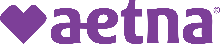 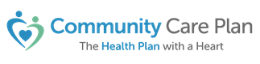 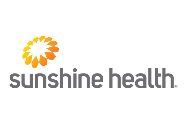 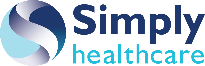 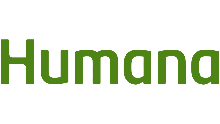 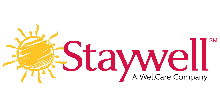 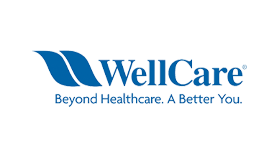 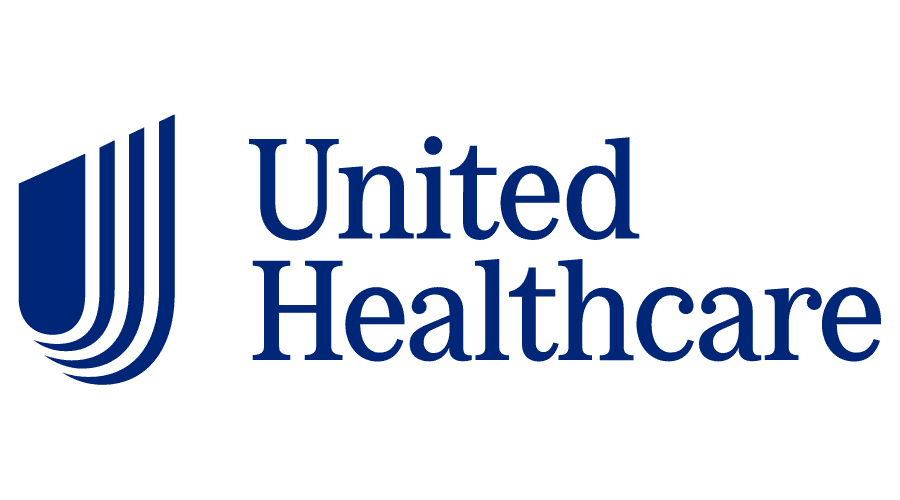 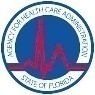 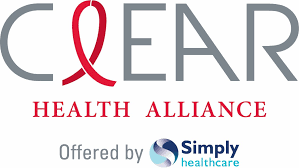 INFORMACIÓN DEL (LA) CONDUCTOR(A)INFORMACIÓN DEL (LA) CONDUCTOR(A)INFORMACIÓN DEL (LA) CONDUCTOR(A)INFORMACIÓN DEL (LA) CONDUCTOR(A)INFORMACIÓN DEL (LA) CONDUCTOR(A)INFORMACIÓN DEL (LA) CONDUCTOR(A)INFORMACIÓN DEL (LA) CONDUCTOR(A)INFORMACIÓN DEL (LA) CONDUCTOR(A)INFORMACIÓN DEL (LA) CONDUCTOR(A)INFORMACIÓN DEL (LA) CONDUCTOR(A)INFORMACIÓN DEL (LA) CONDUCTOR(A)INFORMACIÓN DEL (LA) CONDUCTOR(A)INFORMACIÓN DEL (LA) CONDUCTOR(A)INFORMACIÓN DEL (LA) CONDUCTOR(A)INFORMACIÓN DEL (LA) CONDUCTOR(A)INFORMACIÓN DEL (LA) CONDUCTOR(A)INFORMACIÓN DEL (LA) CONDUCTOR(A)INFORMACIÓN DEL (LA) CONDUCTOR(A)INFORMACIÓN DEL (LA) CONDUCTOR(A)INFORMACIÓN DEL (LA) CONDUCTOR(A)INFORMACIÓN DEL (LA) CONDUCTOR(A)INFORMACIÓN DEL (LA) CONDUCTOR(A)INFORMACIÓN DEL (LA) CONDUCTOR(A)INFORMACIÓN DEL (LA) CONDUCTOR(A)INFORMACIÓN DEL (LA) CONDUCTOR(A)INFORMACIÓN DEL (LA) CONDUCTOR(A)INFORMACIÓN DEL (LA) CONDUCTOR(A)INFORMACIÓN DEL (LA) CONDUCTOR(A)INFORMACIÓN DEL (LA) CONDUCTOR(A)INFORMACIÓN DEL (LA) CONDUCTOR(A)INFORMACIÓN DEL (LA) CONDUCTOR(A)INFORMACIÓN DEL (LA) CONDUCTOR(A)INFORMACIÓN DEL (LA) CONDUCTOR(A)INFORMACIÓN DEL (LA) CONDUCTOR(A)INFORMACIÓN DEL (LA) CONDUCTOR(A)INFORMACIÓN DEL (LA) CONDUCTOR(A)Nombre del (la) conductor(a)Nombre del (la) conductor(a)Nombre del (la) conductor(a)Nombre del (la) conductor(a)Nombre del (la) conductor(a)Nombre del (la) conductor(a)Nombre del (la) conductor(a)Nombre del (la) conductor(a)Nombre del (la) conductor(a)Nombre del (la) conductor(a)Nombre del (la) conductor(a)Nombre del (la) conductor(a)Nombre del (la) conductor(a)Dirección del (la) conductora (Calle)Dirección del (la) conductora (Calle)Dirección del (la) conductora (Calle)Dirección del (la) conductora (Calle)Dirección del (la) conductora (Calle)Dirección del (la) conductora (Calle)Dirección del (la) conductora (Calle)Dirección del (la) conductora (Calle)Dirección del (la) conductora (Calle)Dirección del (la) conductora (Calle)Dirección del (la) conductora (Calle)Dirección del (la) conductora (Calle)Dirección del (la) conductora (Calle)Dirección del (la) conductora (Calle)Dirección del (la) conductora (Calle)Dirección del (la) conductora (Calle)Dirección del (la) conductora (Calle)Dirección del (la) conductora (Calle)Dirección del (la) conductora (Calle)Dirección del (la) conductora (Calle)Dirección del (la) conductora (Calle)Dirección del (la) conductora (Calle)Número de licencia de conducirNúmero de licencia de conducirNúmero de licencia de conducirNúmero de licencia de conducirNúmero de licencia de conducirNúmero de licencia de conducirNúmero de licencia de conducirNúmero de licencia de conducirNúmero de licencia de conducirEstado de la licencia de conducirEstado de la licencia de conducirEstado de la licencia de conducirCiudadCiudadCiudadEstadoEstadoEstadoEstadoEstadoEstadoCódigo postalCódigo postalCódigo postalCódigo postalCódigo postalCódigo postalCódigo postalCódigo postalCódigo postalCódigo postalCódigo postalCódigo postalFIRMA DEL (LA) CONDUCTOR(A)
Al enviar este registro de conductor(a), confirmo que convengo en que tengo una licencia de conducir vigente, válida y sin restricciones; que el vehículo utilizado para proporcionar los servicios ha aprobado todas las pruebas estatales y actualmente tiene su seguro y registro estatal vigentes, de conformidad con las leyes y reglamentaciones del estado en el que está registrado.FIRMA DEL (LA) CONDUCTOR(A)
Al enviar este registro de conductor(a), confirmo que convengo en que tengo una licencia de conducir vigente, válida y sin restricciones; que el vehículo utilizado para proporcionar los servicios ha aprobado todas las pruebas estatales y actualmente tiene su seguro y registro estatal vigentes, de conformidad con las leyes y reglamentaciones del estado en el que está registrado.FIRMA DEL (LA) CONDUCTOR(A)
Al enviar este registro de conductor(a), confirmo que convengo en que tengo una licencia de conducir vigente, válida y sin restricciones; que el vehículo utilizado para proporcionar los servicios ha aprobado todas las pruebas estatales y actualmente tiene su seguro y registro estatal vigentes, de conformidad con las leyes y reglamentaciones del estado en el que está registrado.FIRMA DEL (LA) CONDUCTOR(A)
Al enviar este registro de conductor(a), confirmo que convengo en que tengo una licencia de conducir vigente, válida y sin restricciones; que el vehículo utilizado para proporcionar los servicios ha aprobado todas las pruebas estatales y actualmente tiene su seguro y registro estatal vigentes, de conformidad con las leyes y reglamentaciones del estado en el que está registrado.FIRMA DEL (LA) CONDUCTOR(A)
Al enviar este registro de conductor(a), confirmo que convengo en que tengo una licencia de conducir vigente, válida y sin restricciones; que el vehículo utilizado para proporcionar los servicios ha aprobado todas las pruebas estatales y actualmente tiene su seguro y registro estatal vigentes, de conformidad con las leyes y reglamentaciones del estado en el que está registrado.FIRMA DEL (LA) CONDUCTOR(A)
Al enviar este registro de conductor(a), confirmo que convengo en que tengo una licencia de conducir vigente, válida y sin restricciones; que el vehículo utilizado para proporcionar los servicios ha aprobado todas las pruebas estatales y actualmente tiene su seguro y registro estatal vigentes, de conformidad con las leyes y reglamentaciones del estado en el que está registrado.FIRMA DEL (LA) CONDUCTOR(A)
Al enviar este registro de conductor(a), confirmo que convengo en que tengo una licencia de conducir vigente, válida y sin restricciones; que el vehículo utilizado para proporcionar los servicios ha aprobado todas las pruebas estatales y actualmente tiene su seguro y registro estatal vigentes, de conformidad con las leyes y reglamentaciones del estado en el que está registrado.FIRMA DEL (LA) CONDUCTOR(A)
Al enviar este registro de conductor(a), confirmo que convengo en que tengo una licencia de conducir vigente, válida y sin restricciones; que el vehículo utilizado para proporcionar los servicios ha aprobado todas las pruebas estatales y actualmente tiene su seguro y registro estatal vigentes, de conformidad con las leyes y reglamentaciones del estado en el que está registrado.FIRMA DEL (LA) CONDUCTOR(A)
Al enviar este registro de conductor(a), confirmo que convengo en que tengo una licencia de conducir vigente, válida y sin restricciones; que el vehículo utilizado para proporcionar los servicios ha aprobado todas las pruebas estatales y actualmente tiene su seguro y registro estatal vigentes, de conformidad con las leyes y reglamentaciones del estado en el que está registrado.FIRMA DEL (LA) CONDUCTOR(A)
Al enviar este registro de conductor(a), confirmo que convengo en que tengo una licencia de conducir vigente, válida y sin restricciones; que el vehículo utilizado para proporcionar los servicios ha aprobado todas las pruebas estatales y actualmente tiene su seguro y registro estatal vigentes, de conformidad con las leyes y reglamentaciones del estado en el que está registrado.FIRMA DEL (LA) CONDUCTOR(A)
Al enviar este registro de conductor(a), confirmo que convengo en que tengo una licencia de conducir vigente, válida y sin restricciones; que el vehículo utilizado para proporcionar los servicios ha aprobado todas las pruebas estatales y actualmente tiene su seguro y registro estatal vigentes, de conformidad con las leyes y reglamentaciones del estado en el que está registrado.FIRMA DEL (LA) CONDUCTOR(A)
Al enviar este registro de conductor(a), confirmo que convengo en que tengo una licencia de conducir vigente, válida y sin restricciones; que el vehículo utilizado para proporcionar los servicios ha aprobado todas las pruebas estatales y actualmente tiene su seguro y registro estatal vigentes, de conformidad con las leyes y reglamentaciones del estado en el que está registrado.FIRMA DEL (LA) CONDUCTOR(A)
Al enviar este registro de conductor(a), confirmo que convengo en que tengo una licencia de conducir vigente, válida y sin restricciones; que el vehículo utilizado para proporcionar los servicios ha aprobado todas las pruebas estatales y actualmente tiene su seguro y registro estatal vigentes, de conformidad con las leyes y reglamentaciones del estado en el que está registrado.FIRMA DEL (LA) CONDUCTOR(A)
Al enviar este registro de conductor(a), confirmo que convengo en que tengo una licencia de conducir vigente, válida y sin restricciones; que el vehículo utilizado para proporcionar los servicios ha aprobado todas las pruebas estatales y actualmente tiene su seguro y registro estatal vigentes, de conformidad con las leyes y reglamentaciones del estado en el que está registrado.FIRMA DEL (LA) CONDUCTOR(A)
Al enviar este registro de conductor(a), confirmo que convengo en que tengo una licencia de conducir vigente, válida y sin restricciones; que el vehículo utilizado para proporcionar los servicios ha aprobado todas las pruebas estatales y actualmente tiene su seguro y registro estatal vigentes, de conformidad con las leyes y reglamentaciones del estado en el que está registrado.FIRMA DEL (LA) CONDUCTOR(A)
Al enviar este registro de conductor(a), confirmo que convengo en que tengo una licencia de conducir vigente, válida y sin restricciones; que el vehículo utilizado para proporcionar los servicios ha aprobado todas las pruebas estatales y actualmente tiene su seguro y registro estatal vigentes, de conformidad con las leyes y reglamentaciones del estado en el que está registrado.FIRMA DEL (LA) CONDUCTOR(A)
Al enviar este registro de conductor(a), confirmo que convengo en que tengo una licencia de conducir vigente, válida y sin restricciones; que el vehículo utilizado para proporcionar los servicios ha aprobado todas las pruebas estatales y actualmente tiene su seguro y registro estatal vigentes, de conformidad con las leyes y reglamentaciones del estado en el que está registrado.FIRMA DEL (LA) CONDUCTOR(A)
Al enviar este registro de conductor(a), confirmo que convengo en que tengo una licencia de conducir vigente, válida y sin restricciones; que el vehículo utilizado para proporcionar los servicios ha aprobado todas las pruebas estatales y actualmente tiene su seguro y registro estatal vigentes, de conformidad con las leyes y reglamentaciones del estado en el que está registrado.FIRMA DEL (LA) CONDUCTOR(A)
Al enviar este registro de conductor(a), confirmo que convengo en que tengo una licencia de conducir vigente, válida y sin restricciones; que el vehículo utilizado para proporcionar los servicios ha aprobado todas las pruebas estatales y actualmente tiene su seguro y registro estatal vigentes, de conformidad con las leyes y reglamentaciones del estado en el que está registrado.FIRMA DEL (LA) CONDUCTOR(A)
Al enviar este registro de conductor(a), confirmo que convengo en que tengo una licencia de conducir vigente, válida y sin restricciones; que el vehículo utilizado para proporcionar los servicios ha aprobado todas las pruebas estatales y actualmente tiene su seguro y registro estatal vigentes, de conformidad con las leyes y reglamentaciones del estado en el que está registrado.FIRMA DEL (LA) CONDUCTOR(A)
Al enviar este registro de conductor(a), confirmo que convengo en que tengo una licencia de conducir vigente, válida y sin restricciones; que el vehículo utilizado para proporcionar los servicios ha aprobado todas las pruebas estatales y actualmente tiene su seguro y registro estatal vigentes, de conformidad con las leyes y reglamentaciones del estado en el que está registrado.FIRMA DEL (LA) CONDUCTOR(A)
Al enviar este registro de conductor(a), confirmo que convengo en que tengo una licencia de conducir vigente, válida y sin restricciones; que el vehículo utilizado para proporcionar los servicios ha aprobado todas las pruebas estatales y actualmente tiene su seguro y registro estatal vigentes, de conformidad con las leyes y reglamentaciones del estado en el que está registrado.FIRMA DEL (LA) CONDUCTOR(A)
Al enviar este registro de conductor(a), confirmo que convengo en que tengo una licencia de conducir vigente, válida y sin restricciones; que el vehículo utilizado para proporcionar los servicios ha aprobado todas las pruebas estatales y actualmente tiene su seguro y registro estatal vigentes, de conformidad con las leyes y reglamentaciones del estado en el que está registrado.FIRMA DEL (LA) CONDUCTOR(A)
Al enviar este registro de conductor(a), confirmo que convengo en que tengo una licencia de conducir vigente, válida y sin restricciones; que el vehículo utilizado para proporcionar los servicios ha aprobado todas las pruebas estatales y actualmente tiene su seguro y registro estatal vigentes, de conformidad con las leyes y reglamentaciones del estado en el que está registrado.FIRMA DEL (LA) CONDUCTOR(A)
Al enviar este registro de conductor(a), confirmo que convengo en que tengo una licencia de conducir vigente, válida y sin restricciones; que el vehículo utilizado para proporcionar los servicios ha aprobado todas las pruebas estatales y actualmente tiene su seguro y registro estatal vigentes, de conformidad con las leyes y reglamentaciones del estado en el que está registrado.FIRMA DEL (LA) CONDUCTOR(A)
Al enviar este registro de conductor(a), confirmo que convengo en que tengo una licencia de conducir vigente, válida y sin restricciones; que el vehículo utilizado para proporcionar los servicios ha aprobado todas las pruebas estatales y actualmente tiene su seguro y registro estatal vigentes, de conformidad con las leyes y reglamentaciones del estado en el que está registrado.FIRMA DEL (LA) CONDUCTOR(A)
Al enviar este registro de conductor(a), confirmo que convengo en que tengo una licencia de conducir vigente, válida y sin restricciones; que el vehículo utilizado para proporcionar los servicios ha aprobado todas las pruebas estatales y actualmente tiene su seguro y registro estatal vigentes, de conformidad con las leyes y reglamentaciones del estado en el que está registrado.FIRMA DEL (LA) CONDUCTOR(A)
Al enviar este registro de conductor(a), confirmo que convengo en que tengo una licencia de conducir vigente, válida y sin restricciones; que el vehículo utilizado para proporcionar los servicios ha aprobado todas las pruebas estatales y actualmente tiene su seguro y registro estatal vigentes, de conformidad con las leyes y reglamentaciones del estado en el que está registrado.FIRMA DEL (LA) CONDUCTOR(A)
Al enviar este registro de conductor(a), confirmo que convengo en que tengo una licencia de conducir vigente, válida y sin restricciones; que el vehículo utilizado para proporcionar los servicios ha aprobado todas las pruebas estatales y actualmente tiene su seguro y registro estatal vigentes, de conformidad con las leyes y reglamentaciones del estado en el que está registrado.FIRMA DEL (LA) CONDUCTOR(A)
Al enviar este registro de conductor(a), confirmo que convengo en que tengo una licencia de conducir vigente, válida y sin restricciones; que el vehículo utilizado para proporcionar los servicios ha aprobado todas las pruebas estatales y actualmente tiene su seguro y registro estatal vigentes, de conformidad con las leyes y reglamentaciones del estado en el que está registrado.FIRMA DEL (LA) CONDUCTOR(A)
Al enviar este registro de conductor(a), confirmo que convengo en que tengo una licencia de conducir vigente, válida y sin restricciones; que el vehículo utilizado para proporcionar los servicios ha aprobado todas las pruebas estatales y actualmente tiene su seguro y registro estatal vigentes, de conformidad con las leyes y reglamentaciones del estado en el que está registrado.FIRMA DEL (LA) CONDUCTOR(A)
Al enviar este registro de conductor(a), confirmo que convengo en que tengo una licencia de conducir vigente, válida y sin restricciones; que el vehículo utilizado para proporcionar los servicios ha aprobado todas las pruebas estatales y actualmente tiene su seguro y registro estatal vigentes, de conformidad con las leyes y reglamentaciones del estado en el que está registrado.FIRMA DEL (LA) CONDUCTOR(A)
Al enviar este registro de conductor(a), confirmo que convengo en que tengo una licencia de conducir vigente, válida y sin restricciones; que el vehículo utilizado para proporcionar los servicios ha aprobado todas las pruebas estatales y actualmente tiene su seguro y registro estatal vigentes, de conformidad con las leyes y reglamentaciones del estado en el que está registrado.FIRMA DEL (LA) CONDUCTOR(A)
Al enviar este registro de conductor(a), confirmo que convengo en que tengo una licencia de conducir vigente, válida y sin restricciones; que el vehículo utilizado para proporcionar los servicios ha aprobado todas las pruebas estatales y actualmente tiene su seguro y registro estatal vigentes, de conformidad con las leyes y reglamentaciones del estado en el que está registrado.FIRMA DEL (LA) CONDUCTOR(A)
Al enviar este registro de conductor(a), confirmo que convengo en que tengo una licencia de conducir vigente, válida y sin restricciones; que el vehículo utilizado para proporcionar los servicios ha aprobado todas las pruebas estatales y actualmente tiene su seguro y registro estatal vigentes, de conformidad con las leyes y reglamentaciones del estado en el que está registrado.FIRMA DEL (LA) CONDUCTOR(A)
Al enviar este registro de conductor(a), confirmo que convengo en que tengo una licencia de conducir vigente, válida y sin restricciones; que el vehículo utilizado para proporcionar los servicios ha aprobado todas las pruebas estatales y actualmente tiene su seguro y registro estatal vigentes, de conformidad con las leyes y reglamentaciones del estado en el que está registrado.XXXXXXXXXXXXXFirmaFirmaFirmaFirmaFirmaFirmaFirmaFirmaFirmaFirmaFirmaFechaFechaFechaFechaREGISTRO DE VIAJES
Cada una de las fechas de servicio debe tener la firma del médico o clínico y se verificará con el consultorio del mismo antes de realizar pago alguno.REGISTRO DE VIAJES
Cada una de las fechas de servicio debe tener la firma del médico o clínico y se verificará con el consultorio del mismo antes de realizar pago alguno.REGISTRO DE VIAJES
Cada una de las fechas de servicio debe tener la firma del médico o clínico y se verificará con el consultorio del mismo antes de realizar pago alguno.REGISTRO DE VIAJES
Cada una de las fechas de servicio debe tener la firma del médico o clínico y se verificará con el consultorio del mismo antes de realizar pago alguno.REGISTRO DE VIAJES
Cada una de las fechas de servicio debe tener la firma del médico o clínico y se verificará con el consultorio del mismo antes de realizar pago alguno.REGISTRO DE VIAJES
Cada una de las fechas de servicio debe tener la firma del médico o clínico y se verificará con el consultorio del mismo antes de realizar pago alguno.REGISTRO DE VIAJES
Cada una de las fechas de servicio debe tener la firma del médico o clínico y se verificará con el consultorio del mismo antes de realizar pago alguno.REGISTRO DE VIAJES
Cada una de las fechas de servicio debe tener la firma del médico o clínico y se verificará con el consultorio del mismo antes de realizar pago alguno.REGISTRO DE VIAJES
Cada una de las fechas de servicio debe tener la firma del médico o clínico y se verificará con el consultorio del mismo antes de realizar pago alguno.REGISTRO DE VIAJES
Cada una de las fechas de servicio debe tener la firma del médico o clínico y se verificará con el consultorio del mismo antes de realizar pago alguno.REGISTRO DE VIAJES
Cada una de las fechas de servicio debe tener la firma del médico o clínico y se verificará con el consultorio del mismo antes de realizar pago alguno.REGISTRO DE VIAJES
Cada una de las fechas de servicio debe tener la firma del médico o clínico y se verificará con el consultorio del mismo antes de realizar pago alguno.REGISTRO DE VIAJES
Cada una de las fechas de servicio debe tener la firma del médico o clínico y se verificará con el consultorio del mismo antes de realizar pago alguno.REGISTRO DE VIAJES
Cada una de las fechas de servicio debe tener la firma del médico o clínico y se verificará con el consultorio del mismo antes de realizar pago alguno.REGISTRO DE VIAJES
Cada una de las fechas de servicio debe tener la firma del médico o clínico y se verificará con el consultorio del mismo antes de realizar pago alguno.REGISTRO DE VIAJES
Cada una de las fechas de servicio debe tener la firma del médico o clínico y se verificará con el consultorio del mismo antes de realizar pago alguno.REGISTRO DE VIAJES
Cada una de las fechas de servicio debe tener la firma del médico o clínico y se verificará con el consultorio del mismo antes de realizar pago alguno.REGISTRO DE VIAJES
Cada una de las fechas de servicio debe tener la firma del médico o clínico y se verificará con el consultorio del mismo antes de realizar pago alguno.REGISTRO DE VIAJES
Cada una de las fechas de servicio debe tener la firma del médico o clínico y se verificará con el consultorio del mismo antes de realizar pago alguno.REGISTRO DE VIAJES
Cada una de las fechas de servicio debe tener la firma del médico o clínico y se verificará con el consultorio del mismo antes de realizar pago alguno.REGISTRO DE VIAJES
Cada una de las fechas de servicio debe tener la firma del médico o clínico y se verificará con el consultorio del mismo antes de realizar pago alguno.REGISTRO DE VIAJES
Cada una de las fechas de servicio debe tener la firma del médico o clínico y se verificará con el consultorio del mismo antes de realizar pago alguno.REGISTRO DE VIAJES
Cada una de las fechas de servicio debe tener la firma del médico o clínico y se verificará con el consultorio del mismo antes de realizar pago alguno.REGISTRO DE VIAJES
Cada una de las fechas de servicio debe tener la firma del médico o clínico y se verificará con el consultorio del mismo antes de realizar pago alguno.REGISTRO DE VIAJES
Cada una de las fechas de servicio debe tener la firma del médico o clínico y se verificará con el consultorio del mismo antes de realizar pago alguno.REGISTRO DE VIAJES
Cada una de las fechas de servicio debe tener la firma del médico o clínico y se verificará con el consultorio del mismo antes de realizar pago alguno.REGISTRO DE VIAJES
Cada una de las fechas de servicio debe tener la firma del médico o clínico y se verificará con el consultorio del mismo antes de realizar pago alguno.REGISTRO DE VIAJES
Cada una de las fechas de servicio debe tener la firma del médico o clínico y se verificará con el consultorio del mismo antes de realizar pago alguno.REGISTRO DE VIAJES
Cada una de las fechas de servicio debe tener la firma del médico o clínico y se verificará con el consultorio del mismo antes de realizar pago alguno.REGISTRO DE VIAJES
Cada una de las fechas de servicio debe tener la firma del médico o clínico y se verificará con el consultorio del mismo antes de realizar pago alguno.REGISTRO DE VIAJES
Cada una de las fechas de servicio debe tener la firma del médico o clínico y se verificará con el consultorio del mismo antes de realizar pago alguno.REGISTRO DE VIAJES
Cada una de las fechas de servicio debe tener la firma del médico o clínico y se verificará con el consultorio del mismo antes de realizar pago alguno.REGISTRO DE VIAJES
Cada una de las fechas de servicio debe tener la firma del médico o clínico y se verificará con el consultorio del mismo antes de realizar pago alguno.REGISTRO DE VIAJES
Cada una de las fechas de servicio debe tener la firma del médico o clínico y se verificará con el consultorio del mismo antes de realizar pago alguno.REGISTRO DE VIAJES
Cada una de las fechas de servicio debe tener la firma del médico o clínico y se verificará con el consultorio del mismo antes de realizar pago alguno.REGISTRO DE VIAJES
Cada una de las fechas de servicio debe tener la firma del médico o clínico y se verificará con el consultorio del mismo antes de realizar pago alguno.¿Este viaje es una orden fija?         ¿Este viaje es una orden fija?         ¿Este viaje es una orden fija?         SíSíNoNoNoDías en que se viaja semanalmente según la orden fija      Días en que se viaja semanalmente según la orden fija      Días en que se viaja semanalmente según la orden fija      Días en que se viaja semanalmente según la orden fija      Días en que se viaja semanalmente según la orden fija      Días en que se viaja semanalmente según la orden fija      DDLMMJVSSSSSFecha del viajeNúmero de viajeNúmero de viajeNúmero de viajeMillas totalesMillas totalesMillas totalesNombre del proveedorNombre del proveedorNombre del proveedorNombre del proveedorNombre del proveedorNombre del proveedorNúmero telefónico del proveedorNúmero telefónico del proveedorNúmero telefónico del proveedorNúmero telefónico del proveedorNúmero telefónico del proveedorFirma del médico / clínicoFirma del médico / clínicoFirma del médico / clínicoFirma del médico / clínicoFirma del médico / clínicoFirma del médico / clínicoFirma del médico / clínicoFirma del médico / clínicoFirma del médico / clínicoFirma del médico / clínicoFirma del médico / clínicoFirma del médico / clínicoFirma del médico / clínicoFirma del médico / clínicoFirma del médico / clínico12345INFORMACIÓN DE LA PERSONA AFILIADAINFORMACIÓN DE LA PERSONA AFILIADAINFORMACIÓN DE LA PERSONA AFILIADAINFORMACIÓN DE LA PERSONA AFILIADARelación con el (la) afiliado(a)Nombre del (la) afiliado(a)Nombre del (la) afiliado(a)Nombre del (la) afiliado(a)Identificación de afiliaciónFIRMA DE LA PERSONA AFILIADA
Por la presente convengo en que la información anterior es verdadera y correcta. También recibí, leí y acepté los lineamientos de reembolso de gasolina. FIRMA DE LA PERSONA AFILIADA
Por la presente convengo en que la información anterior es verdadera y correcta. También recibí, leí y acepté los lineamientos de reembolso de gasolina. FIRMA DE LA PERSONA AFILIADA
Por la presente convengo en que la información anterior es verdadera y correcta. También recibí, leí y acepté los lineamientos de reembolso de gasolina. FIRMA DE LA PERSONA AFILIADA
Por la presente convengo en que la información anterior es verdadera y correcta. También recibí, leí y acepté los lineamientos de reembolso de gasolina. FIRMA DE LA PERSONA AFILIADA
Por la presente convengo en que la información anterior es verdadera y correcta. También recibí, leí y acepté los lineamientos de reembolso de gasolina. XXFirma del (la) afiliado(a)Firma del (la) afiliado(a)Nombre del (la) afiliado(a) (con letra de molde)Por correo: 798 Park Avenue NW, Norton, VA 24273Por fax: 866-528-0462                                                           Por correo electrónico: Virginia.billingoperations@modivcare.comPor favor permítanos de 4 a 6 semanas para procesar el pago. Si tiene preguntas sobre su reclamación, llame al 1-800-930-9060.Por favor permítanos de 4 a 6 semanas para procesar el pago. Si tiene preguntas sobre su reclamación, llame al 1-800-930-9060.Por favor permítanos de 4 a 6 semanas para procesar el pago. Si tiene preguntas sobre su reclamación, llame al 1-800-930-9060.